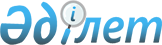 О реорганизации акционерного общества "Национальная атомная компания "Казатомпром"Постановление Правительства Республики Казахстан от 18 июня 2013 года № 620Пресс-релиз      В соответствии с подпунктом 8) пункта 2 статьи 7 Закона Республики Казахстан от 1 февраля 2012 года «О Фонде национального благосостояния», постановлением Правительства Республики Казахстан от 15 июля 2009 года № 1070 «Об утверждении перечней национальных институтов развития, национальных компаний и других юридических лиц, более пятидесяти процентов голосующих акций (долей участия) которых принадлежат акционерному обществу «Фонд национального благосостояния «Самрук-Казына» на праве собственности или доверительного управления, акции которых отчуждаются или передаются в доверительное управление по решению Правительства Республики Казахстан и решение о ликвидации, реорганизации которых принимается Правительством Республики Казахстан» Правительство Республики Казахстан ПОСТАНОВЛЯЕТ:



      1. Реорганизовать акционерное общество «Национальная атомная компания «Казатомпром» путем присоединения к нему товарищества с ограниченной ответственностью «Горнорудная компания». 



      2. Акционерному обществу «Фонд национального благосостояния «Самрук-Казына» в установленном законодательством порядке выполнить необходимые мероприятия и принять меры, вытекающие из пункта 1 настоящего постановления. 



      3. Внести в постановление Правительства Республики Казахстан от 30 июня 2008 года № 651 «Об утверждении перечней стратегических объектов, переданных в уставный капитал и (или) находящихся в собственности национальных холдингов и (или) национальных компаний либо их аффилиированных лиц, а также иных юридических лиц с участием государства и стратегических объектов, находящихся в собственности юридических лиц, не аффилиированных с государством, а также физических лиц» (САПП Республики Казахстан, 2008 г., № 31, ст. 330) следующее изменение: 



      в перечне стратегических объектов, переданных в уставный капитал и (или) находящихся в собственности национальных холдингов и (или) национальных компаний либо их аффилиированных лиц, а также иных юридических лиц с участием государства, утвержденном указанным постановлением:



      в разделе «Пакеты акций (доли участия, паи) в юридических лицах, в собственности которых находятся стратегические объекты»:



      строку, порядковый номер 19, исключить.



      4. Настоящее постановление вводится в действие со дня подписания.      Премьер-Министр

      Республики Казахстан                       С. Ахметов
					© 2012. РГП на ПХВ «Институт законодательства и правовой информации Республики Казахстан» Министерства юстиции Республики Казахстан
				